TOWN OF EAGLE LAKE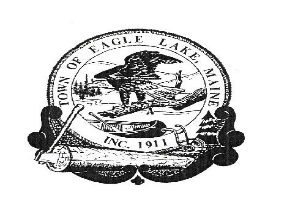 BOARD OF SELECTMEN MEETINGOctober 28, 2020 7:30 A.M.****************************************AGENDA CALL TO ORDER: TIME 7:30 A.M.          2.          VOTE TO AWARD TIMBER HARVEST BID                 3.          OTHER BUSINESS:            4.          ADJOURN